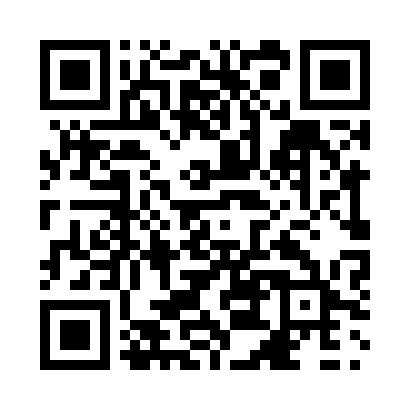 Prayer times for Clarkville, New Brunswick, CanadaMon 1 Jul 2024 - Wed 31 Jul 2024High Latitude Method: Angle Based RulePrayer Calculation Method: Islamic Society of North AmericaAsar Calculation Method: HanafiPrayer times provided by https://www.salahtimes.comDateDayFajrSunriseDhuhrAsrMaghribIsha1Mon3:415:431:346:589:2411:252Tue3:425:431:346:589:2411:253Wed3:435:441:346:589:2411:244Thu3:445:441:346:589:2311:235Fri3:455:451:346:579:2311:226Sat3:475:461:346:579:2311:217Sun3:485:471:356:579:2211:218Mon3:495:471:356:579:2211:199Tue3:515:481:356:579:2111:1810Wed3:525:491:356:579:2111:1711Thu3:535:501:356:569:2011:1612Fri3:555:511:356:569:1911:1513Sat3:565:521:356:569:1911:1414Sun3:585:531:356:559:1811:1215Mon4:005:541:366:559:1711:1116Tue4:015:551:366:559:1611:0917Wed4:035:561:366:549:1511:0818Thu4:045:571:366:549:1511:0619Fri4:065:581:366:539:1411:0520Sat4:085:591:366:539:1311:0321Sun4:106:001:366:529:1211:0122Mon4:116:011:366:529:1111:0023Tue4:136:021:366:519:1010:5824Wed4:156:031:366:509:0910:5625Thu4:176:041:366:509:0710:5526Fri4:186:051:366:499:0610:5327Sat4:206:061:366:489:0510:5128Sun4:226:081:366:489:0410:4929Mon4:246:091:366:479:0310:4730Tue4:266:101:366:469:0110:4531Wed4:276:111:366:459:0010:43